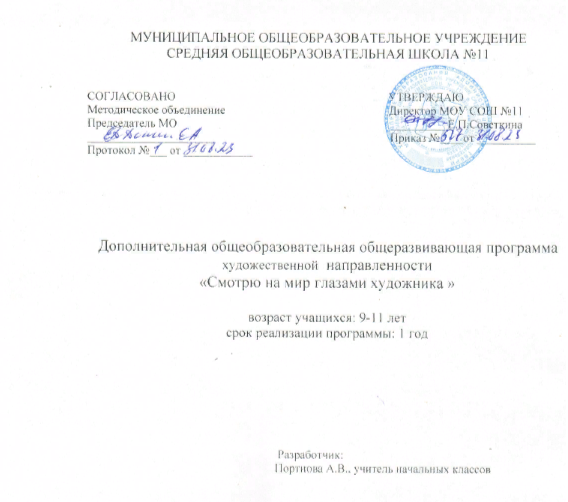                                                  2023-2024 учебный год                                                                                                                   ПОЯСНИТЕЛЬНАЯ ЗАПИСКАДополнительная общеразвивающая программа “Мир художника 9-10 лет” (далее программа) разработана основе:Закона РФ «Об образовании в Российской Федерации» (№273 ФЗ от 29.12.2012);Приказа Минпросвещения России от 9 ноября 2018 г., № 196 «Об утверждении Порядка организации и осуществления образовательной деятельности по дополнительным общеобразовательным программам».Постановления Главного государственного санитарного врача РФ от 28 сентября 2020 г. № 28 «Об утверждении СанПиН 2.4.4.3648-20 «Санитарно- эпидемиологические требования к устройству, содержанию и организации режима работы образовательных организаций ДО детей»;Письма Минобрнауки РФ от 18.11.2015 г. № 09-3242 «О направлении рекомендаций» (Методические рекомендации по проектированию дополнительных общеразвивающих программ);Письма Минобрнауки РФ от 11.12.2006 г. № 06-1844 «О примерных требованиях к программам дополнительного образования детей»;Концепции развития дополнительного образования детей (утв. распоряжением Правительства РФ от 31 марта 2022 г. №678)	В написании программы учитывались знания основ теории и практики педагогики, психологии и возрастной физиологии, методики обучения и воспитания, а также личный педагогический опыт.На протяжении всей истории культуры степень приобщения человека к искусству определяла его общий уровень духовности. Функция искусства по отношению к человеку это, прежде всего, развитие его духовно-творческого потенциала, являющегося доминирующим критерием в становлении гармонически развитой личности. От того, насколько творчески направленной является деятельность человека, зависит активность жизненной позиции и успешность всестороннего развития личности.Направленность программы – художественная. Уровень программы - базовыйНовизна программыПрограмма носит модифицированный характер. При разработке данной программы за основу были взяты педагогические разработки Золотарёвой А.В., Левина С., Рожновой Е., Розенвассер В.Б., Макаровой Е.При разработке программы также учитывалось содержание примерной программы по изобразительному искусству в начальной школе. Творческое осмысление ребятами истории искусств является главной темой для индивидуальных вариаций в рамках данной программы. В этом документе предложена лишь основа того, что могут изучать маленькие художники, и поэтому программа «Мир художника 9-10 лет» не имеет рамок и очень динамична.Помимо изучения исторических и этнографических особенностей искусства здесь имеет место и обучение техникам традиционных видов и жанров изобразительной деятельности: портрету, пейзажу, натюрморту.В течение года идет постепенное усложнение материала. Концентрическое расположение материала в программе предусматривает не простое повторение, а изучение того же материала на расширенной основе с более глубоким проникновением в сущность изучаемых тем. Особая роль в программе отводится проектной деятельности обучающихся.Актуальность программыВ соответствии со стандартами второго поколения, данная программа направлена на формирование таких ключевых компетенций (наращивания потенциала в области изобразительного творчества), как личностная компетентность, социальная компетентность, познавательная компетентность, предметно-деятельностная компетентность, которые не могут быть сформированы школьном курсом предметов.Федеральная программа развития образования выдвигает цель – развитие системы образования в интересах формирования творческой личности, как одного из факторов экономического прогресса общества. Поэтому актуальность программы «Мир художника 9- 10 лет» обусловлена как необходимостью теоретического исследования проблемы, так и практическими требованиями развития творческих способностей детей, стоящими перед руководителями детских объединений, художниками, педагогами дополнительного образования.В настоящее время детское художественное творчество и развитие способностей рассматривается как важная педагогическая проблема. По мнению Л.С.Выготского, творчество учит ребенка овладевать системой своих переживаний, побеждать и преодолевать их и «учит психику восхождению».Художественные способности наиболее успешно формируются тогда, когда ребенок активно воссоздает соответствующие образы в своем воображении при восприятии произведений искусства, параллельно участвуя в доступных ему формах художественной деятельностиОсваивая искусство рисования, ребенок учится не просто изображать на бумаге то, что он видит, он учится видеть мир по-иному, оценивать его по- новому. Человек, приобщившийся к искусству, погрузившийся в него, не будет портить или вредить, вносить дисгармонию в рукотворную красоту мира. Ведь он смог оценить эту красоту, посмотрев на мир глазами творца, глазами художника, попытавшись изобразить его.Настоящая программа направлена на формирование таких знаний и умений в области изобразительного искусства, которые не могут быть сформированы в школе на уроках изобразительной деятельности по причине того, что в школьной программе уроку ИЗО в начальных классах отводится 1 час в неделю. Программа помогает развить художественные способности детей более полно, чем в школе, т.к. больше отводится часов на практическую деятельность ребёнка.Освоение программы позволяет детям более осознанно подойти к художественной деятельности, более конкретно представить свой дальнейший творческий путь.Программа помогает развиться не только художественному таланту ребёнка, но и таким качествам личности, как трудолюбие, организованность, умение доводить начатое дело до конца, доброжелательность. Ребёнку, обладающему этими качествами, проще адаптироваться в обществе.Кроме этого, программа старается удовлетворить социальный запрос родителей на занятия детьми изобразительной деятельностью во внешкольное время.Педагогическая целесообразностьПедагогическая целесообразность программы заключается в применении технологии сотрудничества в процессе её реализации.Педагог подходит к каждому обучающемуся как к самобытной личности, обладающей своими чертами характера и способностями. Поэтому программа предусматривает дифференцированное обучение детей.Основные методы реализации программы - проблемное изложение материала, частично-поисковый, проектный - позволяют активизировать детей в их работе над темами программыЦЕЛЬ ПРОГРАММЫ: развитие личности ребёнка, способного к творческому самовыражению через овладение основами изобразительного искусства.ЗадачиВоспитательные:Формировать	трудолюбие	и	ответственность	за	начатое	дело, аккуратность.Формировать начальные навыки коммуникативной культуры.Развивающие:Развивать	способности	ребёнка	к	художественному	переживанию наблюдаемого.Развивать художественные способности каждого ребёнка.Развивать самостоятельность и активность в получении знаний.Обучающие:Обучить	простейшим	приёмам	работы	с	художественными материалами.Ознакомить с основами композиции.Познакомить с основами пропорций изображений объекта.Познакомить обучающихся с достижениями русской художественной культуры в формате тематики первого года обучения.Познакомить обучающихся с основной терминологией изучаемого курса.Отличительные особенностиОтличительная особенность программы в том, что в ней большое внимание уделяется воспитанию обучающихся. Педагог выделяет темы, связанные с семьёй, родным краем, Родиной. В процессе освоения этих тем, даются исторические справки об истории, традициях, обычаях родного края, о традиционных морально – нравственных нормах жизни людей. Есть в программе тема, которая касается православной религии. В процессе её освоения, дети знакомятся с основами православной русской культуры, моральными устоями, основными образами данной культуры и основными её праздниками. Есть в программе темы, связанные с природой и с миром животных. В процессе их освоения, педагог воспитывает в детях любовь к природе, гуманное отношение к животному миру. В процессе освоения темы декоративно-прикладного творчества, дети узнают историю русских промыслов, особенности русского декоративно-прикладного искусства и сами пробуют свои силы в создании изображений изделий, в их росписи.Такое пристальное внимание программы к воспитанию обучающихся первой ступени образования способствует формированию высоконравственной, творческой, компетентной личности ребёнка.В процессе реализации программы используется технология сотрудничества, которая представляет собой систему методов и приемов воспитания и обучения, основанных на принципах гуманизма и творческого подхода к развитию личности. Основными положениями педагогики сотрудничества являются: отношение к обучению как творческому взаимодействию педагога и ученика, обучение без принуждения, идея крупных блоков, сотрудничество с родителями.В течение года идет постепенное усложнение материала. Концентрическое расположение  материалов  в  программе  предусматривает  не  простоеповторение, а изучение того же материала на расширенной основе с более глубоким проникновением в сущность изучаемых тем. Этапы (многократное возвращение к одним темам) являются логическим продолжением друг друга. Программа позволяет приступить к обучению на любом из этапов.Программа «Мир глазами художника 7-10 лет” является преемственной. Ее содержание составлено с учетом опыта детей, приобретенного в дошкольных учреждениях, и имеет ориентацию к дальнейшему продолжению обучения в художественной школе или по другим общеразвивающим программам художественной направленности.Образовательный процесс в рамках реализации программы предусматривает работу с родителями:собрания на тему «Организация учебного процесса в объединении»;консультации по вопросам «Итоги обучения» и «Рекомендации на лето»;посещение открытых занятий и выставок совместно с детьми.Возраст обучающихся, на который рассчитана программаПрограмма рассчитана на обучающихся в возрасте 9- 10 лет. Уровень образования – начальное общее образование. Сроки реализации программы. Программа рассчитана на 1 год обучения (34 часа)Форма и режим занятийФорма обучения – очная (аудиторная)Основная форма организации занятий - групповая в кабинете с использованием индивидуального, личностно-ориентированного подхода, предполагающего сотрудничество педагога и обучающегося. Также используется индивидуально-групповая форма организации занятий. Также в процессе реализации программы применяются практические самостоятельные работы. Для более качественного усвоения материала используются такие современные формы проведения занятий, как занятие-беседа, игра, конкурс, творческая мастерская, экскурсия, наблюдение, работа с книгой и т.д.Занятия проводятся согласно расписания с учетом норм СанПина. Программой предусмотрены занятияКомбинированныеТо есть, содержание образовательной программы направлено на то, чтобы создавать условия для развития личности ребенка, развития мотивации личности к познанию и творчеству, обеспечение эмоционального благополучия ребенка, его интеллектуальному развитию.Аудиторные – 1 занятие в неделю по 1 часа (продолжительность занятия 40 мин), с 10 –минутным перерывом.Используемые технологии: технология проблемного обучения, групповые технологии, здоровьесберегающие технологии, технологии личностно- ориентированного обучения, технологии развивающего обучения, проектная технология.Принципы, положенные в основу программы: принцип добровольности, принцип сотрудничества и сотворчества, принцип доступности, принцип психологической комфортности, принцип наглядности, принцип систематичности и последовательности, принцип развивающего и воспитывающего характера.Планируемые результаты и способы их проверкиЛичностные результаты:Формирование собственного отношения к истории малой Родины через знакомство с культурными ценностями родного края.Формирование уважительного отношения к мнению сверстников и взрослых.Развитие навыков сотрудничества со сверстниками и взрослыми.Формирование	ответственного	отношения	к	своему делу, умение доводить дело до конца.Оцениваются в процессе педагогического наблюдения.Метапредметные результаты:Формирование умения самостоятельно находить нужную информацию.Способствование освоению способов решения проблем творческого характера.Формирование умения планировать свою работу. Оцениваются в процессе педагогического наблюдения. Предметные результаты:Расширение базы знаний и умений в области художественного творчества: виды художественных техник, основы композиции, основы понятия «пропорции», основные термины изучаемого курса.Освоение доступных способов изучения материала.Формирование умения вести творческую работу: композиционно оформить лист, отражать свои наблюдения, пропорционально изображать окружающее.Приобретение навыков самообслуживания, овладение техническими приемами работы с художественными материалами: акварелью, гуашью, мелками, карандашами. Усвоение правил техники безопасности.Использование приобретенных знаний и умений для творческого решения художественных задач.Оцениваются с помощью художественных тестов, педагогического наблюдения.Проверка результативности обучения проводится в середине и в конце учебного года с помощью художественного тестирования, создания творческих проектов и их защиты, с помощью карт диагностики результатов.Оценочные материалы по программеВ начале года обучения осуществляется вводный, далее промежуточный, текущий и итоговый контроль в конце года обучения. Учет знаний, умений и навыков проводится фиксацией индивидуальных результатов в журнале: участие детей в выставках, выполненные ими проектные и исследовательские работы. Мониторинг оценки качества реализации программы предполагает выявление уровня усвоения учебных знаний, умений, навыков и оценку уровня развития конкретных личностных качеств. Педагогом ведется педагогическая диагностика. Предусматривается наличие критериально – оценочной шкалы. Промежуточная аттестация проходит по полугодиям в форме самостоятельной практической работы, коллективного анализа работ, выполнения задания для самостоятельных работ, конкурсных мероприятий. Текущая диагностика проводится в течение всего учебного года в форме устного опроса, наблюдения, беседы.Итоговый контроль проводится по окончанию реализации программы в форме защиты проекта.Методы диагностики:Наблюдение.Беседы с детьми и родителями, анкетирование детей и родителей.Анализ результатов опросов, анализ выполнения самостоятельных работ, анализ участия воспитанников в выставках, анализ творческих работ, анализ активности обучающихся на занятиях, анализ творческих достижений учащихся, анализ тестирования.Педагогом ведется педагогическая диагностика.Диагностика осуществляется по следующим	параметрам:Знания, умения, навыки ( цветоведение, живопись,	графика, композиция, пропорции)Творческая активностьАктивность на занятииДисциплинированностьКультура трудаМежличностные отношенияКачества личностиПрактически-действенное мышлениеСловесно-логическое мышлениеНаглядно-образное мышлениеКонкурсы, выставкиПроектная деятельность.Формы подведения итоговФормы подведения итогов	разные: (анкетирование, тестирование, защита проекта, устный опрос, наблюдение, викторина, презентация творческих работ,	проектная	деятельность,	участие	в	районных,	областных, всероссийских и международных конкурсах, фестивалях, выставках.) Выставки:- внутри объединения проводятся после проведения конкурсов;- для проведения праздничных мероприятий.Педагог оценивает уровень теоретических знаний и качество выполнения практической работы каждого обучающегося. Итоговая аттестация проводится по завершению всего курса программы и проходит в форме защиты творческого проекта.Принципы организации объединения: идейная направленность работы с обучающимися, добровольность выбора ими профиля художественного объединения в соответствии с личными интересами и способностями, массовость, творческий характер и общественно полезная направленность работы, самостоятельность и инициатива обучающихся при проведении мероприятий в объединении.Данная программа удовлетворяет интерес обучающихся к изобразительному творчеству, а также социальный запрос родителей.Средства обучения:Дидактический материалРепродукции, альбомы по живописи и графике.Пособия по изобразительному искусствуУчебная литератураХудожественная литератураЗаписи музыкальных произведений в формате mp3:Классические музыкальные произведения, детские музыкальные произведения, музыкальные физминутки.Материально-техническая базаПомещение: учебный кабинет, оформленный в соответствии с профилем проводимых занятий и оборудованный в соответствии с санитарными нормами.Шкафы и полки для хранения документации, методической литературы, пособий, материалов и инструментов.Столы и стулья для педагога и учащихся.Материалы: карандаши, краски, мелки (пастель художественная и масляная, восковые мелки)Бумага различного формата и качестваИнструменты, приспособления: кисти, ножницы, посуда для водыТехнические средства обучениякомпьютер,аудиоаппаратура,мультимедийная установка,интерактивная панель,демонстрационная доска.Содержание программы курса «Мир художника глазами ребенка»1.Живопись (12 ч.)  Углубление знаний об основных и составных цветах, о теплых и холодных, контрастных тонах цветов. Развитие цветовосприятия.  Закрепление навыков получения цветового пятна разной степени выразительности.Практическая работа: изображение сюжетных композиций, пейзажей, натюрмортов, природных объектов, сказочных персонажей2. Графика (11 ч.)  Освоение новых графических материалов (уголь, сангина, мел). Расширение представлений о контрасте тёмного и светлого пятен, о вариантах создания тонового пятна в графике.  Рисование без отрыва от плоскости листа гелевой ручкой. Закрепление представлений о значении ритма в создании графического образа.Практическая работа: изображение цветов, растений, пейзажей, натюрмортов, портретов.3. Скульптура (2 ч.)  Подготовительный этап по освоению рельефа. Изучение приемов передачи в объемной форме фактуры.Практическая работа: нахождение образа в общей пластической массе. Работа над рельефом.4. Аппликация (4 ч.)   Развитие навыка использования новых материалов (шерстяная нить). Работа с ножницами и получения симметричных форм. Практическая работа: изображение пейзажей, фантастических животных и растений из засушенных листьев.5. Бумажная пластика (1ч.)   Совершенствование приемов сминания, закручивания, надрезания бумаги.Практическая работа: создание образов танцующих фигур, фигур в движении.6. Работа с природными материалами (3ч.)      Разнообразие природных материалов расширяется: камни, скорлупки орехов, шишки, косточки, семена.Практическая работа: создание пейзажей уголков природы, домиков в лесу.7. Организация и обсуждение выставки детских работ (1 ч.)        Обсуждение достигнутых результатов. Воспроизведение тем и заданий занятия, нового материала.Тематическое планированиеКалендарно-тематическое планирование курса «Мир художника глазами ребенка», 4 классСписок литературы для педагогаВоспитание в современном образовательном учреждении, СПб, 2005 г.Выготский Л.С. Воображение и творчество в детском возрасте. М: Просвещение, 1981.Выготский Л.С. Психология искусства. — М.: Просвещение, 1987.Золотарёва А.В. Дополнительное образование детей, Ярославль: АКАДЕМИЯ РАЗВИТИЯ, 2004.Искусство в жизни детей: Опыт художественных занятий с младшими школьниками: Книга для учителя: Из опыта работы (А.П. Ершова, Е.А. Захарова, Т.Г. Пеня и др.) — М.: Просвещение, 1991.Крылова О.Н., Самсонова Л.Ю. Поурочные разработки по трудовому обучению. М.: Экзамен, 2006.Кабакова Е. Педагогические технологии в дополнительном художественном образовании детей.---М. Просвещение, 2011Колесникова И.А.,Горчакова-Сибирская М.П. Педагогическое проектирование: учебное пособие для высших учебных заведений.-М.: Издательский центр «Академия»,2005.Левин С. Ваш ребёнок рисует. М.: Советский художник, 1989.Леви В.А. Нестандартной ребенок. Издательство "Питер", 1993.Макарова Е. Как вылепить отфыркивание.-М. Новое литературное обозрение, 2007.Неменский Б.М. Мудрость красоты. — М. Просвещение, 1981.ПоливановаК.Н. Проектная деятельность школьников: пособие для учителя.-М.: Просвещение,2008.Практическая психодиагностика. Изд.дом БАХРАХ - М, 2006.Рожнова Е. Изобразительное искусство в начальной школе. М.: Просвещение, 2000.Розенвассер В.Б. Беседы об искусстве. М.: Просвещение, 1999 год;Рогов Е.И. Психология общения. ВЛАДОС, 2007.Сборник методических материалов для преподавателей учреждений дополнительного образования детей в сфере культуры и искусства. НМЦ ГОУ СПО МО «Колледж искусств», 2011.Сивцева И.А. Конспекты уроков по художественному конструированию. М.: Владос, 2006.Шпикалова Г.Я. Народное искусство на уроках декоративного рисования. М.: Просвещение, 2003.Щелбыкин Н.К., Романина В.И., Кагакова И.И. Аппликационные работы в начальных классах. М.: Просвещение, 2005.Ячменова В.В. Занятия и игровые упражнения по художественному творчеству с детьми 7-14 лет. Москва. Владос. 2003Список литературы для обучающихсяАльбомы репродукций западноевропейских художников;Альбомы репродукций русских художников;Атлас животных. М. Эксмо.2005.Буткевич Л.М. История орнамента. Владос. М. 2005М.П. Верней М.П. Декоративные цветы. «Магма». 1997А.В. Веселова А.В. 200 вопросов и ответов – Что ты знаешь о животных? М. Росмэн. 2005.Военно-историческая серия «Солдатъ». М. Астрель.2003Горяева Н.А. Первые шаги в мире искусства. — М.: Просвещение, 1991.Журналы «Юный художник» . 1984 – 1986г, и 2000 – 2016 годы.Левин С.Д. Беседы с юным художником. М.: Советский художник, 1988 год;Неменский Б.М. Мудрость красоты. — М. Просвещение, 1981.Наши православные святые. Кирилл и Мефодий. М. Росмэн. 2004.№ п\пТемыЧасы1Живопись122.Графика113.Скульптура24.Аппликация45.Бумажная пластика16. Работа с природными материалами37.Организация и обсуждение выставки детских работ1Итого34№ п/пТемаПлан. датаФакт. датаПримечание1Живопись.  Чем и как рисует художник?Выполнение зарисовки стрекозы2Графические упражнения «Ажурная ограда»3Живопись. Домашние животные «Мой котик»4Рисование и живопись отдельных предметов и их групп натюрморт (карандаш)5Рисование и живопись отдельных предметов и их групп натюрморт (акварель)6Графика. Рисование с натуры птиц (живых и чучел)7Графика. Рисование с натуры животных (живых и чучел)8Графика. Рисование с натуры фигур человека9Графика. Рисование фигуры человека в движении10Живопись. Рисование с натуры пейзажа11Живопись. Рисование с натуры пейзажа12Графика. Рисование по представлению отдельных предметов (цветы)13Графика. Рисование по представлению отдельных предметов (деревья)14Скульптура. Домашняя птица «Уточка»15Аппликация в технике мозаики «Лебедь»16Скульптура. Цветной пластилин. Сказочный герой17Скульптура. Сказочный дом18Вид графики. Гравюра.Рисование зимы белой краской на черном фоне19Графика. Перо, тушь. Зимний сад.20Бумажная пластика. Создание образов танцующих фигур21Скульптура. Сюжетная лепка «Моя любимая сказка»22Скульптура. Работа над рельефом23Графика. Архитектурный ансамбль «Мой дом»24Техника обрывной аппликации «Сказочный лес»25Аппликация с использованием шерстяных ниток «Корзинка»26Работа с природными материалами27Сюжетная аппликация «Подснежник в лесу» 28Штриховка. Изображение штриховки на поверхности куба29Живопись «Наряд для матрешки»30Живопись. Художественная вышивка.  Эскиз орнамента русского национального костюма.31Живопись. Цветовой спектр. Весенний ковер32Живопись. Фауна. Красивая рыбка33Колорит-основа живописи «Здравствуй, лето!»34Выставка работ